2019 METŲ KOVAS - SĄMONINGUMO DIDINIMO MĖNUO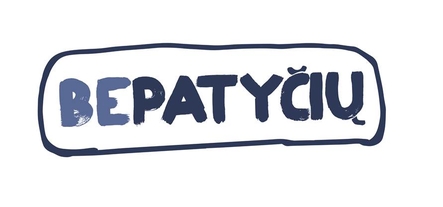 Kauno lopšelio – darželio „Volungėlė“ bendruomenės nariai organizuoja ir vykdo veiklas, skirtas patyčių prevencijai ar kitokio žeminančio elgesio stabdymuiOrganizatoriai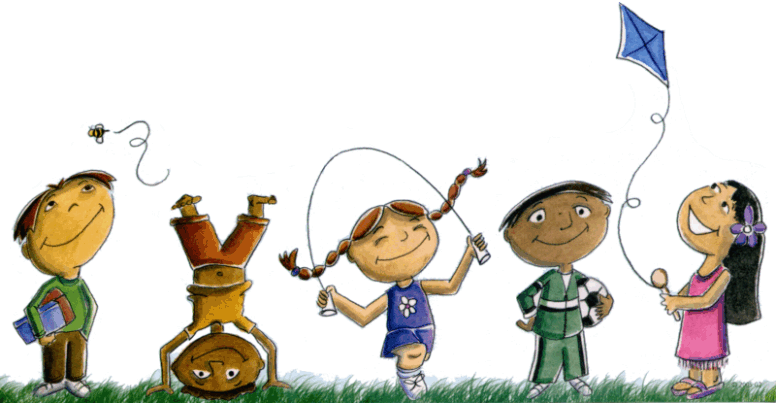 